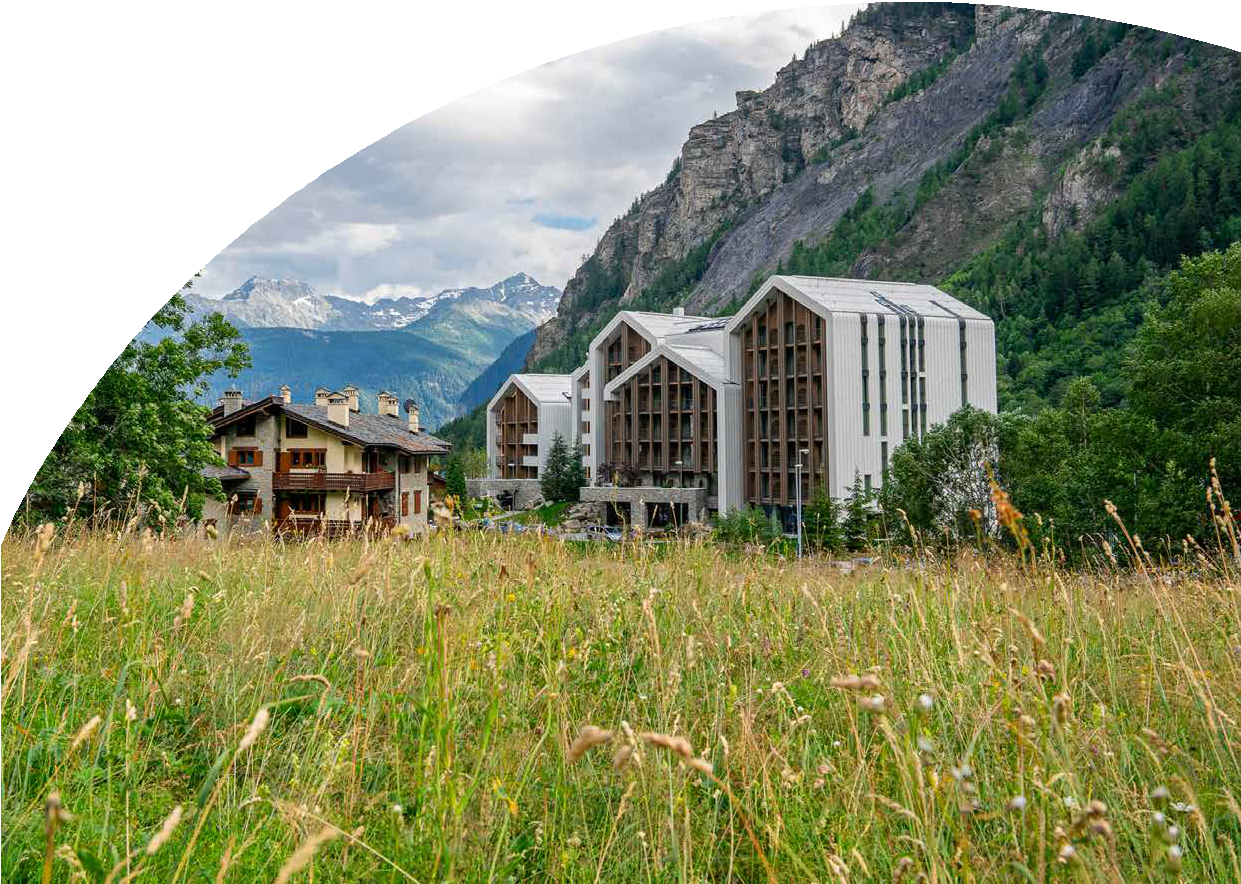 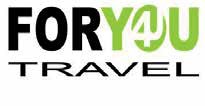 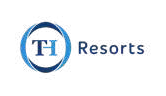 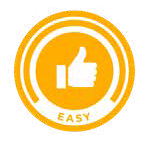 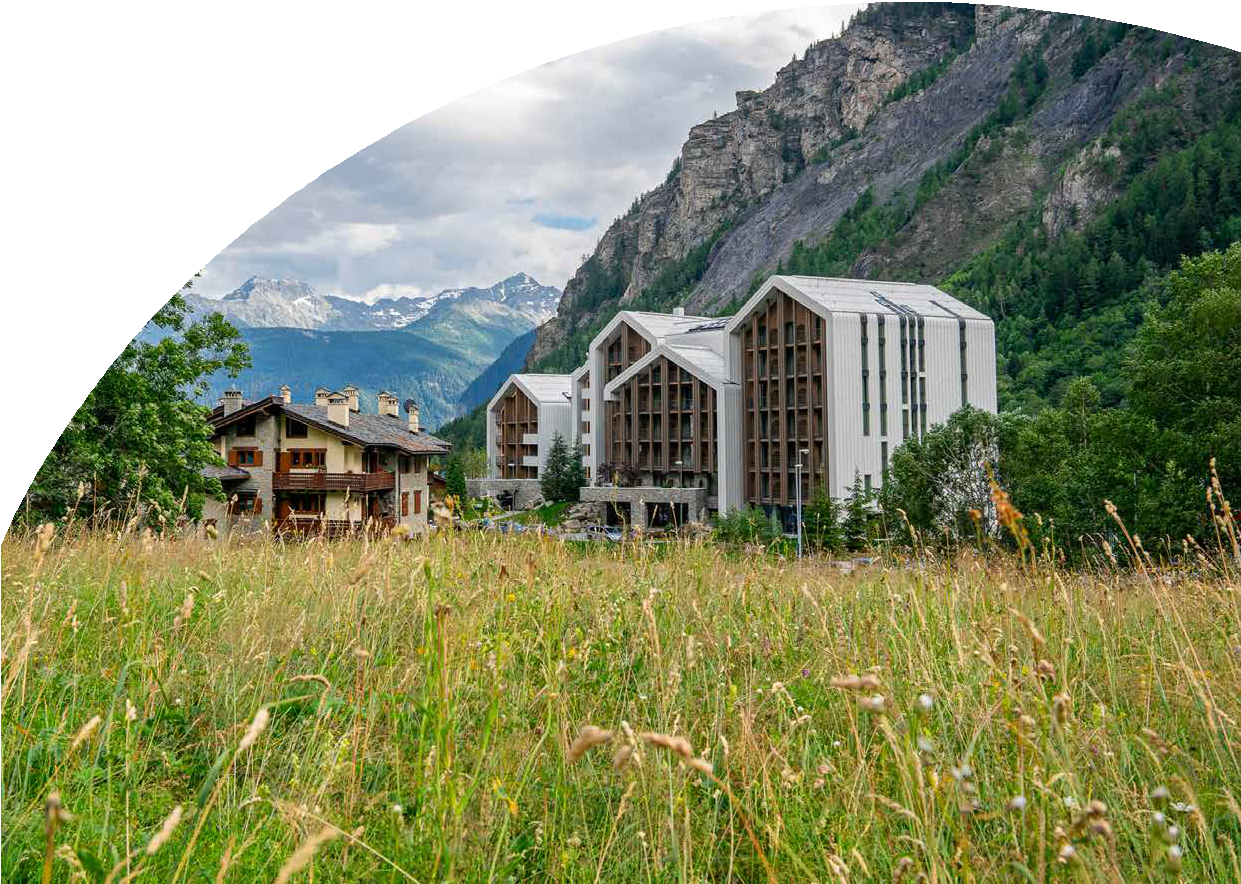 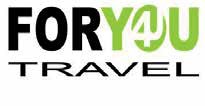 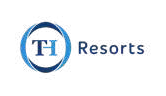 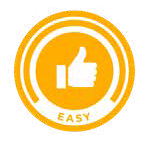 	Montagna Estiva	TH COURMAYEURVALLE D'AOSTA (AO)DA GIUGNO 2024 A SETTEMBRE 2024A partire da€ 443 p.p.PERNOTTAMENTO E PRIMA COLAZIONEIL TH COURMAYEUR SORGE NEL CUORE DELLA VALLE D’AOSTA, AI PIEDI DELLA MONTAGNA PIÙ ALTA D’EUROPA. LA STRUTTURA SI TROVA AD ENTREVES, DOVE LA MONTAGNA REGALA PANORAMI SPETTACOLARI. DISTA POCHI PASSI DALLA SKYWAY, LA FUNIVIA CHE CONSENTE DI ARRIVARE SULLE CIME PERENNEMENTE INNEVATE DEL MONTE BIANCO, ALLA SCOPERTA DELLA SUA MAESTOSITÀ. L’HOTEL DISPONE DI UNA PISCINA PANORAMICA DOVE TRASCORRERE PIACEVOLI MOMENTI DI RELAX. È STATO RECENTEMENTE RISTRUTTURATO RISPETTANDO TUTTE LE CARATTERISTICHE DI ECO-SOSTENIBILITÀ.Quote settimanali per la camera “SUPERIOR” in formula di pernottamento e prima colazione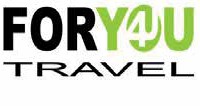 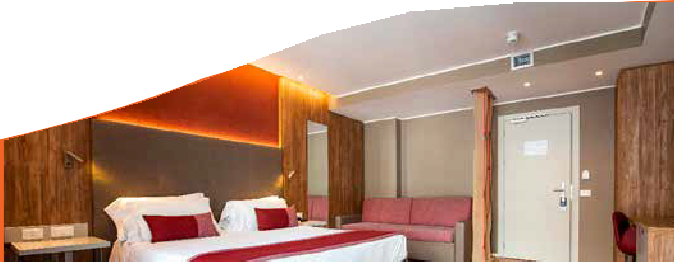 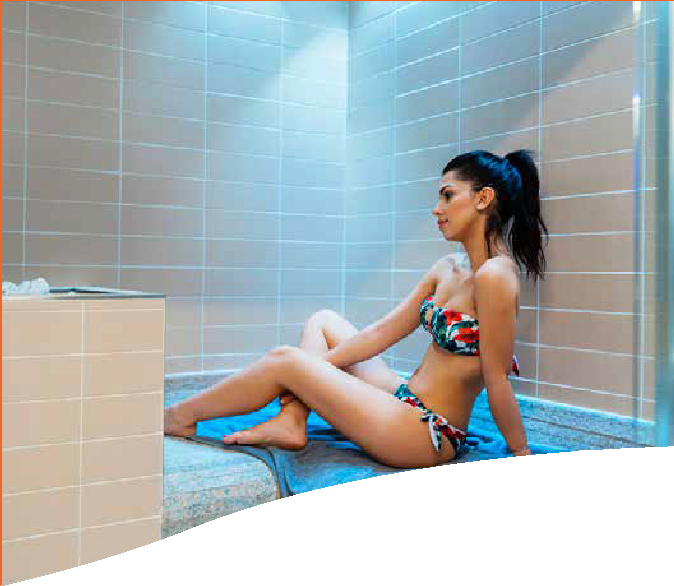 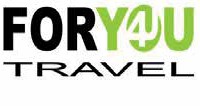 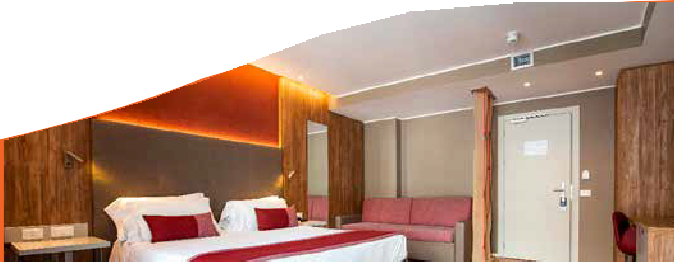 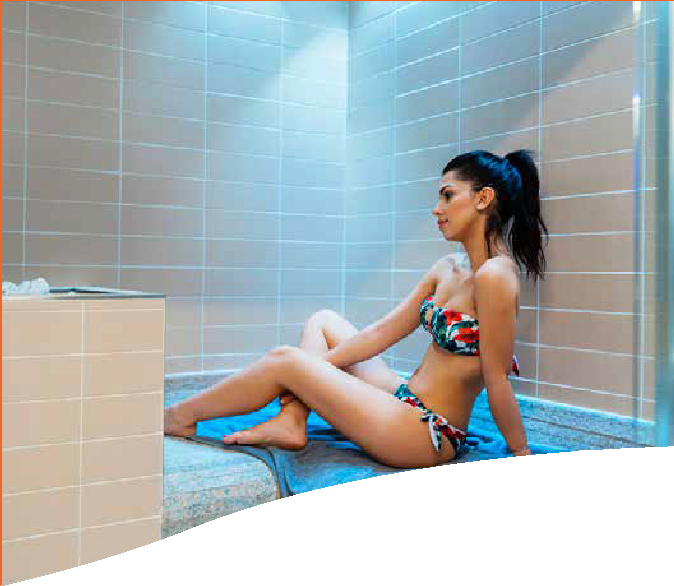 Nota bene : Le tariffe sono dinamiche e le quote indicate in tabella sono da considerarsi “a partire da”, può accadere che in fase di preventivo vengano aggiornate con i prezzi reali del momento. Inizio soggiorno ore 17.00 del giorno di arrivo sino alle 10.00 del giorno di partenzaINGRESSO SPA E PISCINA: L’ingresso alla SPA e/o Piscina è gratuito e soggetto a disponibilità e solo con prenotazione.A pagamento: accappatoio, ciabattine e cuffia. Telo SPA/Piscina: primo telo disponibile gratuitamente, ogni cambio/ sostituzione a pagamento. È vietato portare in SPA/Piscina il telo presente in camera. Cuffia obbligatoria per accesso piscina. Regolamento disponibile in hotel.Possibilità di sistemazione camera Executive con suppl. 11% oppure Junior Suite con supp. 30% . Mezza Pensione suppl. € 20 sia adulti che bambini al giorno (bevande escluse). Doppia uso singola suppl. 40%SUPPLEMENTI OBBLIGATORI: Thinky Card € 30 per bambini 0-3 anni non compiuti e per i servizi ad essi dedicati, da regolarsi al momento dellaprenotazione. Tassa di soggiorno laddove applicata dal Comune. La stessa, se prevista, dovrà essere pagata in loco.SUPPLEMENTI FACOLTATIVI : da pagare in loco Garage Coperto € 12 a notte solo su prenotazione, Culla € 10 al giorno, Trattamenti e Massaggi secondo richieste, Telo piscina e consumazioni frigobar in camera da pagare in loco. Baby set: (da richiedere all’atto della prenotazione e da regolarsi in loco) - noleggio passeggino € 10 al giorno - zaino trekking porta Baby € 20 al giorno. Pacchetto Coccole € 65 a camera e comprende. Prima fornitura bar + un massaggio 30 minuti presso centro benessere della struttura.Riduzioni: 3° e 4° letto bambini under 12 (solo in camera doppio vano) -25% ; 3° e 4° letto adulti (solo in camera doppio vano) -15%; Over	65 -10%; Formula Adulto + Bambino: il primo bambini 3-13 anni n.c. sconto 50%, il 2° bambino sconto 70%TH DOGGY CLUB: Cani ammessi di piccola taglia (max 10 kg), solo su richiesta, € 20 al giorno per l’intera durata del soggiorno. Da richiedere all’atto della prenotazione e da regolarsi in loco.QUOTA GESTIONE PRATICA (INCLUSIVA DI ASSICURAZIONE MEDICO BAGAGLIO, ASSISTENZA H24 E RIMBORSO PENALI PER ANNULLAMENTO PRATICA € 55,00 PER PERSONA A PARTIRE DA 3 ANNI.PER INFORMAZIONI E PRENOTAZIONI TEL. 06 98378037 BOOKING@4UTRAVEL.ITDATATariffe settimanali per persona CAMERA SUPERIORTariffe settimanali per persona CAMERA SUPERIORDATACAMERA SUPERIORQUOTA 4UTRAVEL16/06-23/0648244323/06-30/0648244330/06-07/0751147007/07-14/0751147014/07-21/0756952421/07-28/0756952428/07-04/0861356404/08-11/0880370811/08-18/0879270818/08-25/0853847725/08-01/0948244301/09-08/09482443